新区财预〔2018〕64号关于下达2018年残疾人两项补贴资金的通知云浮市云安区都杨镇人民政府：    根据云浮市财政局《关于提前下达省财政2018年困难残疾人生活补贴和重度残疾人护理补贴资金的通知》（云财社〔2018〕15号）文件精神，现将2018年残疾人两项补贴省级补助135.7001万元下达给你单位。该项资金专项用于残疾人生活津贴和重度残疾人护理补贴，请按规定将补贴资金发放给符合条件的补贴对象（监护人）。请结合实际制定切实有效的简便发放方法，提高发放效率，并加强专项资金使用管理，确保专款专用。附件：《关于提前下达省财政2018年困难残疾人生活补贴和重度残疾人护理补贴资金的通知》（云财社〔2018〕15号）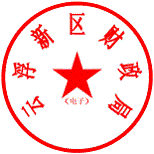 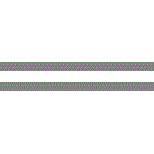 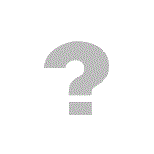   云浮新区财政局                                 2018年5月15日新区财政局国资科（综合组）2018年5月15日印发